NEW HIRE ORIENTATION SCHEDULE (revised 3.9.22)Day 1:  In-PersonFriday, prior to BOE meetingHourly Staff need to be in seat by 8amSalaried Staff need to be in seat by 12:30Day 2:  Zoom(Monday prior to BOE meeting) All New Hires need to be online by 9amDay 3:  Zoom(Tuesday – day of BOE meeting)All New Hires need to be online by 9am Dates of Day 1 Orientation and Room Locations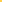 Time (am)ActivityFacilitator7:50Welcome and Introductions, Clever, Folder Review, Email, Zoom and Frontline AbsenceSherrie Piedimonte8:15Video:Welcome – Dr, StubblefieldHistory of DistrictProfessional Development8:30Logins:EmailCleverCanvasWendy ElkinsSherrie Piedimonte8:45Video:  BenefitsPayrollKPERSEAP9:10Q and ACrystal Primers Stephanie Faris9:20Systems Training:CIS Talent EdEmployee OnlineFrontline Absence ManagementJared AlexanderOtherine Bembry 9:50Break10:05DEILinda Un11:05Wrap-UpSherrie Piedimonte11:15DismissalTime (pm)ActivityFacilitator12:20Welcome and Introductions, Clever, Folder Review, Email, Zoom and Frontline AbsenceSherrie Piedimonte12:45Video:Welcome – Dr, StubblefieldHistory of DistrictProfessional Development1:00Logins:EmailCleverCanvasWendy ElkinsSherrie Piedimonte1:10Video:  BenefitsPayrollKPERSEAP1:35Q and ACrystal Primers Stephanie Faris1:50Systems Training:Talent EdEmployee OnlineFrontline Absence ManagementJared AlexanderOtherine Bembry 2:00Break2:15LicensureLiz Meitl2:30DEILinda Un3:30Wrap-UpSherrie Piedimonte3:45DismissalTime (am)ActivityFacilitator9:00Mandatory Training – Bundle 1Sherrie Piedimonte10:15BreakSherrie Piedimonte10:30 Mandatory Training – Bundle 2Sherrie Piedimonte11:15KCKPS Police Dept.Sgt. Marty Augustine11:45KCKPS FoundationLindzy Smith/Christal Watson11:50Wrap-UpSherrie Piedimonte12:00DismissalTime (am)ActivityFacilitator9:00amTrauma Sensitive and Resilience TrainingBrittany Talley / Sherrie Piedimonte12:00amDismissalDateMorning RoomAfternoon RoomMar 23268333Apr 8268268Apr 22268268May 6268268May 20268268June 10268268June 24268268July 15268268